Ciudad – Fecha SeñoresCENTRO DE CONCILIACIÓN, ARBITRAJE Y AMIGABLE COMPOSICIÓNCámara de Comercio del HuilaSede NeivaAsunto: Solicitud de recuperación empresarial.[nombre del deudor], identificado (a) con cédula de ciudadanía N° [número] de [ciudad], actuando en nombre propio/como apoderado/ representante legal/ de la sociedad [nombre de la sociedad], identificada con el NIT [número de identificación tributaria], con domicilio en la ciudad de [ciudad], representada legalmente conforme certificado de Cámara de Comercio por el señor [nombre del representante legal], identificado con cédula de ciudadanía N° [número de cédula], en condición de deudor, presento SOLICITUD DE RECUPERACIÓN EMPRESARIAL en los siguientes términos: DATOS DEL SOLICITANTE Y SU APODERADO (SI TIENE APODERADO)DECLARACIÓN DE LOS SUPUESTOS DE CESACIÓN DE PAGO O DE INCAPACIDAD DE PAGO INMINENTEEn caso de cesación de pagos, artículo 9, numeral 1 de la Ley 1116 de 2006:[nombre del deudor], identificado con cédula de ciudadanía N° [número] de [ciudad], (abogado en ejercicio, portador de la tarjeta profesional N° [número] expedida por el Consejo Superior de la Judicatura), actuando como apoderado/ representante legal/ en mi propio nombre/ de la sociedad [nombre de la sociedad], identificada con el Nit [número de identificación tributaria], con domicilio en la ciudad de [ciudad], representada legalmente conforme certificado de Cámara de Comercio por el señor [nombre del representante legal], identificado con cédula de ciudadanía N° [número], manifiesto que [nombre del representado] a la fecha ha incumplido el pago por más de noventa (90) días de dos (2) o más obligaciones en favor de dos (2) o más acreedores, contraídas en desarrollo de su actividad, que representan no menos del 10% del pasivo total a  cargo de [nombre del solicitante].A continuación, relaciono las obligaciones adquiridas y vencidas:En caso de incapacidad de pago inminente, artículo 9, numeral 2 Ley 1116 de 2006:[nombre del deudor], identificado con cédula de ciudadanía N° [número] de [ciudad], (abogado en ejercicio, portador de la tarjeta profesional N° [número] expedida por el Consejo Superior de la Judicatura), actuando como apoderado/ representante legal/ en mi propio nombre/ de la sociedad [nombre de la sociedad], identificada con el Nit [número de identificación tributaria], con domicilio en la ciudad de [ciudad], representada legalmente conforme certificado de Cámara de Comercio por el señor [nombre del representante legal], identificado con cédula de ciudadanía N° [número], manifiesto que [nombre del representado] a la fecha se encuentra en incapacidad de pago inminente toda vez existen circunstancias en el respectivo mercado o al interior de la organización o estructura, que afectan o razonablemente puedan afectar en forma grave, el cumplimiento normal de las obligaciones, con un vencimiento igual o inferior a un año.ACREEDORES QUE SE INCORPORARÁN AL PROCEDIMIENTO DE RECUPERACIÓN EMPRESARIAL (Se requiere indicación precisa de los acreedores a quienes se pretende incorporar en el procedimiento de recuperación empresarial, con corte al último día calendario del mes anterior a la presentación de la solicitud. Deberá indicarse si la negociación se realizará por categorías de acreedores; respecto de cada acreedor se deberá señalar el monto total adeudado. Las comunicaciones que realice la cámara de comercio se dirigirán a las direcciones electrónicas suministradas por el deudor en la solicitud, sin perjuicio de su actualización por los interesados).¿Solicita el trámite de Recuperación Empresarial por categorías de acreedores?Sí 		No En caso de que la respuesta sea afirmativa, indique las categorías de acreedores que incorporará en el trámite de recuperación empresarial.Acreencias laborales. Entidades públicas.Instituciones financieras nacionales. Instituciones financieras extranjeras. Acreedores internos. Acreedores externos.A continuación, incluya los nombres de cada acreedor que convoca al trámite, así como los valores adeudados por cada concepto.PROYECTO DE CALIFICACIÓN Y GRADUACIÓN DE CRÉDITOS(A continuación, se da un ejemplo de cómo se debe presentar la información relacionada con la calificación y graduación de créditos y la respectiva determinación de derechos de voto, en relación con los acreedores, esto en los términos previstos en el Título XL del Libro Cuarto del Código Civil y demás normas legales que lo modifiquen y adicionen, por favor adjuntar a la el archivo en Excel en el que diligencie esta información (se proporciona modelo de este archivo para su diligenciamiento).Los créditos reconocidos con corte al último día calendario del mes inmediatamente anterior a la presentación de esta solicitud, son:3.1. Pertenecen a la PRIMERA CLASE de créditos, de acuerdo con lo previsto en el artículo 2495 del Código Civil, las acreencias laborales, fiscales y parafiscales:(Nota: por cada una de las acreencias se deberán discriminar los créditos).3.2. Pertenecen a la SEGUNDA CLASE de créditos, de conformidad con el artículo 2497 del Código Civil y el artículo 43 Ley 1116 de 2006:Pertenecen a la TERCERA CLASE de créditos, de conformidad con el artículo 2499 del Código Civil y el artículo 43 Ley 1116 de 2006:3.4. Pertenecen a la CUARTA CLASE de créditos, de conformidad con el artículo 2502 y del Código Civil y 124 de la Ley 1116 de 2006:3.5. Pertenecen a la QUINTA CLASE de créditos, de acuerdo con lo previsto en el artículo 2509 del Código Civil:PROPUESTA DE ACUERDO DE RECUPERACIÓN(Presente su propuesta de recuperación conforme a lo establecido en el artículo 13, numeral 6 de la Ley 1116 de 2006: “Un plan de negocios de reorganización del deudor que contemple no solo la reestructuración financiera, sino también organizacional, operativa o de competitividad, conducentes a solucionar las razones por las cuales es solicitado el proceso, cuando sea del caso.”La propuesta de acuerdo de recuperación podrá ser con todos sus acreedores, o con los de categoría o categorías de acreedores seleccionadas de acuerdo con lo establecido en el artículo 31 de la Ley 1116 de 2006, según corresponda, y de conformidad con lo dispuesto en el artículo 10 del Decreto legislativo 772 de 2020, acompañada del flujo de caja de la compañía, proyectado al término que se propone para el pago a los acreedores).DECLARACIÓN DE EXISTENCIA DE CLÁUSULA COMPROMISORIA O SUGERENCIA DE COMPROMISO A LOS ACREEDORES(La propuesta de acuerdo de recuperación podrá contener una oferta de pacto arbitral para que las objeciones, observaciones o controversias, parcial o integralmente, sean resueltas por un árbitro a través del procedimiento previsto para el efecto del Decreto Legislativo 560 de 2020 y el Decreto 842 de 2020; para lo cual deberá aportar copia del documento que contenga la cláusula compromisoria o compromiso con sus acreedores en caso de contar con un pacto previo, y en caso de no contar con este previamente podrá invitar a las partes a suscribirlo conforme al modelo que a continuación se propone).La resolución de las objeciones, observaciones y controversias que se presenten en la negociación entre el deudor y los acreedores incursos en el procedimiento de recuperación empresarial, se resolverán de manera integral por un Tribunal Arbitral que sesionará en el [Centro de Arbitraje, Conciliación y Amigable Composición de Ciudad], de acuerdo con las siguientes reglas:El Tribunal estará integrado por un árbitro designado por las partes de común acuerdo. En caso de que no sea posible, los árbitros serán designados por el Centro de Arbitraje y Conciliación de la Cámara de Comercio de [ciudad], a solicitud de cualquiera de las partes.El procedimiento aplicable será el del reglamento único de las cámaras de comercio y sus centros de conciliación y arbitraje para el procedimiento de recuperación empresarial, así como el establecido en los reglamentos del [Centro de Arbitraje, Conciliación y Amigable Composición de ciudad] y la ley 1563 de 2012.El Tribunal decidirá en derecho.INVENTARIO ACTIVOS Y PASIVOS DEL DEUDOR(Relacione el inventario de activos y pasivos del deudor, incluyendo los bienes muebles e inmuebles dados en garantía, con corte al último día calendario del mes inmediatamente anterior a la fecha de la solicitud, incluya además esta relación como anexo, suscrito por el representante legal y contador público o revisor fiscal, según sea el caso).MANIFESTACIÓN DE AFECTACIÓN POR EL ESTADO DE EMERGENCIA ECONÓMICA, SOCIAL Y ECOLÓGICA (DECRETO 417 DE 2020) Y DE LAS RAZONES QUE DIERON ORIGEN AL INICIO DEL PROCEDIMIENTO DE RECUPERACIÓN¿Las circunstancias que motivan la situación de insolvencia se dan con ocasión del Estado de Emergencia Económica, social y ecológica, declarado a través del Decreto 417 de 2020, cómo consecuencia de la pandemia derivada del coronavirus COVID-19?Sí 		No (Motive de forma clara y expresa las causas que lo llevaron a la situación de insolvencia, y en qué forma influyó el Estado de Emergencia de que trata el Decreto 417 de 2020).INFORME PROCESOS DE EJECUCIÓN, COBRO COACTIVO, RESTITUCIÓN Y EJECUCIÓN DE GARANTÍAS (Incluya un informe sobre los procesos de ejecución, cobro coactivo, restitución de tenencia y ejecución de garantías, que cursen en su contra, con indicación de las medidas cautelares existentes y que correspondan a aquellos acreedores convocados al procedimiento de recuperación empresarial).ANEXOS OBLIGATORIOSPrueba del domicilio del solicitante del servicio de recuperación empresarial.Certificado de existencia y representación legal del solicitante del servicio de recuperación empresarial.Documentos que soporten la existencia de las obligaciones vencidas y/o de los procesos de ejecución, cobro coactivo, restitución de tenencia y ejecución de garantías.Estado de inventario de los activos y pasivos debidamente certificado y valorado, incluyendo los bienes muebles e inmuebles dados en garantía, con corte al último día calendario del mes inmediatamente anterior a la fecha de la solicitud, suscrito por el representante legal y contador público o revisor fiscal, según sea el caso.Flujo de caja para atender el pago de las obligaciones, proyectado al término que se propone para el pago a los acreedores.Juego completo de los estados financieros básicos correspondientes al ejercicio contable con corte al 31 de diciembre del año inmediatamente anterior a la solicitud, suscrito por contador público o revisor fiscal, según sea el caso.Juego completo de los estados financieros básicos correspondientes al ejercicio contable con corte al último día calendario del mes inmediatamente anterior a la fecha de la solicitud, suscrito por contador público o revisor fiscal, según sea el caso.FIRMA[nombre(s) completo(s) del solicitante del servicio de recuperación empresarial][número de identificación](Nota: Este formato es un modelo para facilitar la elaboración de la solicitud de recuperación empresarial. Puede ser complementado o modificado. Este modelo no es obligatorio para el solicitante, es solo un referente y en nada obliga a la Cámara de Comercio o sus Centros de Conciliación y Arbitraje).SOLICITANTESOLICITANTENombreN° de identificaciónNombre del representante legalN° identificación del representante legalDirecciónTeléfono o celularCorreo electrónicoAPODERADOAPODERADONombreN° de identificaciónN° tarjeta profesionalDirecciónTeléfono/celularCorreo electrónico AcreedorCapitalInteresesMonto de la deudaFecha de vencimientoacreedorvalor deuda capitalvalor deuda interesesvalor total deudanúmero de días en moracategoría del créditoAcreedorNit o C.C.Dirección NotificaciónDocumento que contiene la obligaciónConceptoVínculoArt 24 Ley 1116 de 2006acreedorcategoríafecha de vencimientosaldo capitalinterés efectivointereses causadosvalor reconocidovalor actualizadoTOTALTOTALTOTALAcreedorNit o C.C.Dirección NotificaciónDocumento que contiene la obligaciónConceptoVínculoArt 24 Ley 1116 de 2006bien dado en prendaacreedorcategoríafecha de vencimientosaldo capitalinterés efectivointereses causadosvalor reconocidovalor actualizadoTOTALTOTALTOTALAcreedorNit o C.C.Dirección NotificaciónDocumento que contiene la obligaciónConceptoVínculoArt 24 Ley 1116 de 2006bien dado en prendaacreedorcategoríafecha de vencimientosaldo capitalinterés efectivointereses causadosvalor reconocidovalor actualizadoTOTALTOTALTOTALAcreedorNit o C.C.Dirección NotificaciónDocumento que contiene la obligaciónConceptoVínculoArt 24 Ley 1116 de 2006bien dado en prendaacreedorcategoríafecha de vencimientosaldo capitalinterés efectivointereses causadosvalor reconocidovalor actualizadoTOTALTOTALTOTALAcreedorNit o C.C.Dirección NotificaciónDocumento que contiene la obligaciónConceptoVínculoArt 24 Ley 1116 de 2006bien dado en prendaacreedorcategoríafecha de vencimientosaldo capitalinterés efectivointereses causadosvalor reconocidovalor actualizadoTOTALTOTALTOTALalgunos contenidos de la propuesta de acuerdoCuotasReconocimiento de las obligaciones.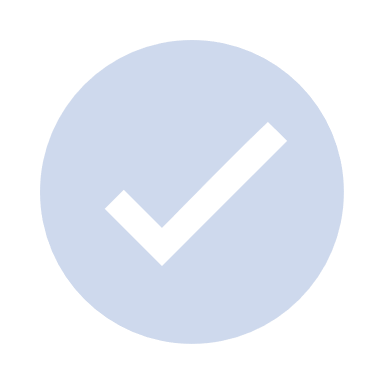 Propuesta de pago de pasivos incluyendo los créditos de diferentes clases, cantidad de cuotas, periodicidad de pago, fecha de pago y primer pago.Pago de intereses.Pago de obligaciones tributarias.Normalización de pasivos pensionales.Entre otras obligaciones.Anexar flujo de caja proyectado por la compañía.ActivosPasivosTipo de ProcesoDemandanteDemandadoNúmero de ExpedienteJuzgadoReporte de Medidas CautelaresEstadoValor de las Acreencias